7th Grade Life Science SyllabusTeacher:  Diane Carr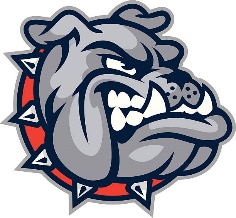 Aaron Cohn Middle School 			                                         	         Principal:  Mr. Richard Green        706-569-3801                                        			               	         Asst. Principal: Dr. S. Lawrence	What do we learn about?  (We follow Georgia Standards of Excellence that can be accessed online: https://www.georgiastandards.org/Georgia-Standards/Pages/Science.aspx)  1st nine weeks – How science works.  Cells – structure and processes.  Classification introduced.  2nd nine weeks – Classification continued.  Body systems.  Genetics introduced.  3rd nine weeks – Genetics continued.  Evolution.  Ecology introduced.4th nine weeks – Ecology and Biomes.  What supplies does your student need in order to be prepared for science class?  3 ring binder – 1 inch - a sturdy one that can last a year of being stuffed in a backpack! ($1.88 at WM)(Mr. Green is wanting students to focus on organization this school year.  The most successful and organized science students have a separate binder for science.  Students will be given many handouts with holes already punched that require a 3-ring binder.  A single trapper for all subjects tends to fill up prior to the end of the year.)Notebook paper – paper that is reinforced on the left margin will prevent loss of notes.   (2 @ $1.98/pack at WM)Pocket folder without brads (15 cents at WM)Pencils***  (The often missing and  much needed supply!)  ($2.00 at WM)  Grades:  Classwork and homework will count as a single grade.  1X	  Tests, projects, and major labs will count as a double grade.  2XInfinite Campus: IC is our online gradebook.  It is a parent’s best friend!  I cannot emphasize enough the importance of being connected to your student’s grades.  IC can be accessed through the school website or you can download the free app. I recommend the app as it sends posted grades immediately to your phone or computer.  (You must get a password from the school office the first year you sign up.)                                                                  I encourage you to check IC often!    *If a grade is tagged as missing, do not panic.  I tag missing work (including absences) to make sure the problem gets solved and nothing slips through the cracks!  Drop me an email and send your student to see me before school.  We will find the problem and get it taken care of!  *With well over 100 students a mistake can easily be made.  Papers stick together.  I forget to hit “save”.  Etc.  Please do not hesitate to inquire about a grade that seems unusual.  Classroom mechanics:  My goal is to maximize learning for everyone.  My primary method of classroom management involves the use of three elements:  	*Making expectations clear.  (I teach my expectations the first of the year and remind students of my                     expectations throughout the year.)	*Encouraging good choices. (Warnings are given, and the student makes the choice as to how things proceed.)	*Providing clear consequences.  Consequences for poor choices include the possibility of a change of seating,                     time out in another classroom, silent lunch, parent contact, and an informal office referral.  *I tend to contact parents early on if a situation isn’t quickly resolved.  Usually behavior issues are minor but disruptive.  Having parent input usually brings an end to an issue.  So, yes, you as a parent are a vital part of our classroom mechanics!  Extra credit policy:        Any time extra credit is offered, the opportunity is given to all students in a class.         ****Extra credit is not given or accepted on an individual basis. Instead, students are expected to study and learn      the material given and to diligently complete assignments. (If a specific assignment shows a lack of comprehension,       a student can apply for an opportunity to improve the grade. Request must be made within 5 days of the assignment      grade being posted and at least a week prior to the end of the grading period.) Late work:  Ten points are deducted each day an assignment is late – up to a 30-point deduction.  If an assignment is turned in 4 or more days late, the highest grade that can be made is a 70.  (Sometimes there are legitimate reasons for work being late and in such cases I do not deduct points.) Teacher absences:  I grade work completed on days I am absent!  Sick days for the teacher are not viewed as play days for the students.  I expect students to do the work I leave for them.  Contact information:  Email:  carr.diane.m@muscogee.k12.ga.usWebsite:  Go to: http://sites.muscogee.k12.ga.us/aaroncohn/teacher-webpages/ .  Scroll down and click on my website.                      This allows you to sign in with your student’s GTID number and to access all assignments.  Cut on the dotted line. Place the top of the page in the student’s notebook.    This syllabus was given to  ________________________________________. Class period _____________I have read and understand Mrs. Carr’s policy’s on grading, late work, classroom management, missing assignments, teacher absence, and extra credit.  I understand grades are posted online for parent and student access and students do best when parents check them often.  Student signature _________________________    Parent signature  _______________________________